
Aufgabe 1:Denke dir alleine  8 Bruchaufgaben aus, die du mit dem Tool berechnen möchtest. Bedenke: Kleinster möglicher Bruch: . Die Aufgaben werden erst unter Aufgabe 2 berechnet. 
Beispiel:  ● Aufgabe 2:Wähle mit einem Lernpartner 10 Aufgaben aus, die ihr gemeinsam mit dem Tool lösen wollt. Schreibe die Aufgabe auf, löse die Aufgabe mit dem Tool und schreibe das Ergebnis mit auf. 
Beispiel:  ●  = Aufgabe 3:Wähle mit einem Lernpartner eine Aufgabe aus, die ihr eurer Klasse vorstellen wollt. Schreibe dabei die Aufgabe auf und zeichnet auf, wie aus den zwei Einheitsquadraten ein gemeinsames wird. Mache hier eine Skizze  und erstellt danach ein Infoplakat auf Flipchartpapier. Nutze dieses Tool: https://www.geogebra.org/m/JKCeDruf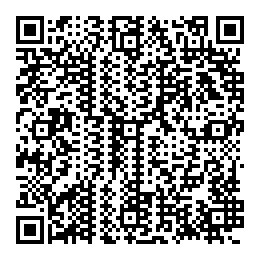 